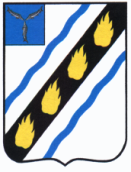 АДМИНИСТРАЦИЯСОВЕТСКОГО МУНИЦИПАЛЬНОГО  РАЙОНАСАРАТОВСКОЙ ОБЛАСТИПОСТАНОВЛЕНИЕот 19.11.2019  № 755/1р.п. СтепноеО внесении изменений в постановление администрации Советского муниципального района от 19.10.2018 № 604В целях исполнения Положения о порядке предоставления из областного бюджета субсидии бюджетам муниципальных районов и городских округов области на обеспечение повышения оплаты труда некоторых категорий работников муниципальных учреждений и условиях их расходования, утвержденного Постановлением Правительства Саратовской области                от 20 февраля 2018 года № 84-П, руководствуясь Уставом Советского  муниципального района, администрация Советского муниципального района ПОСТАНОВЛЕТ: 	1. Внести в приложение к постановлению администрации Советского муниципального района от 19.10.2018 № 604 «Об утверждении муниципальной программы Реализация мероприятий по повышению уровня оплаты труда некоторых категорий работников МКУ «АХО органов местного самоуправления Советского муниципального района» на 2019-2021 годы»» следующие изменения:1) в наименовании и по всему тексту постановления и приложения к нему слова «Реализация мероприятий по повышению уровня оплаты труда некоторых категорий работников МКУ «АХО органов местного самоуправления Советского муниципального района» на 2019-2021 годы» заменить словами  «Реализация мероприятий по повышению уровня оплаты труда некоторых категорий работников МКУ «АХО органов местного самоуправления Советского муниципального района» на 2019-2022 годы»;	2) раздел паспорта Программы Финансовое обеспечение муниципальной программы объемы изложить в новой редакции:«                                                                                                                     »;3) раздел Объем и источники финансового обеспечения муниципальной программы изложить в новой редакции:«Объем финансирования программы составляет 1284,3 тыс. рублей (прогнозно), в том числе:- средства областного бюджета –1128,7 тыс. рублей (прогнозно);- средства бюджета Советского муниципального района – 155,6 тыс. рублей;- внебюджетные средства – 0 рублей (прогнозно).В случае получения доходов из внебюджетных источников (доходы от оказания платных услуг муниципальными учреждениями), указанные средства в необходимых объемах будут направлены на цели софинансирования мероприятий настоящей программы»;4) раздел Ожидаемые результаты реализации муниципальной программы изложить в новой редакции:«В результате реализации программы планируется достичь следующих результатов:обеспечение с 1 января 2020 года месячной заработной платы работников МКУ «АХО органов местного самоуправления Советского муниципального района», полностью отработавших за этот период норму рабочего времени и выполнивших нормы труда (трудовые обязанности), в размере 12130,0 рублей»;2. Приложение №1 к Программе «Реализация мероприятий по повышению уровня оплаты труда некоторых категорий работников МКУ «АХО органов местного самоуправления Советского муниципального района» на 2019-2022 годы» изложить в новой редакции согласно приложению.3. Настоящее постановление вступает в силу с момента его опубликования.Глава Советскогомуниципального района                                                                    С.В. ПименовФролова Т.А.5-00-70Приложение к постановлению администрации Советского муниципального района № 755/1  от19.11.2019 «Приложение №1 к муниципальной программе«Реализация мероприятий по повышению уровня оплаты труда некоторых категорий работников МКУ «АХО органов местного самоуправления Советского муниципального района» на 2019-2022 годы»                                                                                                                                                                                                                                                                                                                »Верно:Руководитель аппарата                                                                                                                                                                                                                                          И.Е. ГригорьеваОбъемыфинансового обеспечения муниципальной программы:Объем финансирования программы составляет 1279,8 тыс.рублей, в том числе:на 2019г. - 485,5 тыс. рублей (прогнозно) из них 447,7 тыс. рублей областной бюджет (прогнозно), 37,8 тыс. рублей местный бюджет;на 2020г. - 702,8 тыс. рублей (прогнозно) из них 681,0 тыс. рублей областной бюджет (прогнозно), 21,8 тыс. рублей местный бюджетна 2021 г. - 48,0 тыс.рублей местный бюджет.на 2022 г. - 48,0 тыс.рублей местный бюджет.в том числе:местный бюджет 155,6 тыс.рублейОбластной бюджет (прогнозно)1128,7 тыс. рублейвнебюджетные источники (прогнозно)0 рублей №п/пНаименование мероприятияСрок исполнения Источники финансирования(тыс. рублей)итого:Исполнители1. Обеспечение с 1 января 2020 года месячной заработной платы работников МКУ «АХО органов местного самоуправления Советского муниципального района», полностью отработавших за этот период норму рабочего времени и выполнивших нормы труда (трудовые обязанности), в размере 12130,0 рублей.2019Средства областного бюджета (прогнозно)447,7Администрация Советского муниципального района1. Обеспечение с 1 января 2020 года месячной заработной платы работников МКУ «АХО органов местного самоуправления Советского муниципального района», полностью отработавших за этот период норму рабочего времени и выполнивших нормы труда (трудовые обязанности), в размере 12130,0 рублей.2019Средства бюджета Советского муниципального района 37,8Администрация Советского муниципального района1. Обеспечение с 1 января 2020 года месячной заработной платы работников МКУ «АХО органов местного самоуправления Советского муниципального района», полностью отработавших за этот период норму рабочего времени и выполнивших нормы труда (трудовые обязанности), в размере 12130,0 рублей.2019Внебюджетные средства(прогнозно)0,0Администрация Советского муниципального районаОбеспечение с 1 января 2020 года месячной заработной платы работников МКУ «АХО органов местного самоуправления Советского муниципального района», полностью отработавших за этот период норму рабочего времени и выполнивших нормы труда (трудовые обязанности), в размере 12130,0 рублей.2020Средства областного бюджета (прогнозно)681,0Администрация Советского муниципального районаОбеспечение с 1 января 2020 года месячной заработной платы работников МКУ «АХО органов местного самоуправления Советского муниципального района», полностью отработавших за этот период норму рабочего времени и выполнивших нормы труда (трудовые обязанности), в размере 12130,0 рублей.2020Средства бюджета Советского муниципального района 21,8Администрация Советского муниципального районаОбеспечение с 1 января 2020 года месячной заработной платы работников МКУ «АХО органов местного самоуправления Советского муниципального района», полностью отработавших за этот период норму рабочего времени и выполнивших нормы труда (трудовые обязанности), в размере 12130,0 рублей.2020Внебюджетные средства(прогнозно)Администрация Советского муниципального районаОбеспечение с 1 января 2020 года месячной заработной платы работников МКУ «АХО органов местного самоуправления Советского муниципального района», полностью отработавших за этот период норму рабочего времени и выполнивших нормы труда (трудовые обязанности), в размере 12130,0 рублей.2021Внебюджетные средства(прогнозно)Администрация Советского муниципального районаОбеспечение с 1 января 2020 года месячной заработной платы работников МКУ «АХО органов местного самоуправления Советского муниципального района», полностью отработавших за этот период норму рабочего времени и выполнивших нормы труда (трудовые обязанности), в размере 12130,0 рублей.2021Средства областного бюджета (прогнозно)0,0Администрация Советского муниципального районаОбеспечение с 1 января 2020 года месячной заработной платы работников МКУ «АХО органов местного самоуправления Советского муниципального района», полностью отработавших за этот период норму рабочего времени и выполнивших нормы труда (трудовые обязанности), в размере 12130,0 рублей.2021Средства бюджета Советского муниципального района 48,0Администрация Советского муниципального районаОбеспечение с 1 января 2020 года месячной заработной платы работников МКУ «АХО органов местного самоуправления Советского муниципального района», полностью отработавших за этот период норму рабочего времени и выполнивших нормы труда (трудовые обязанности), в размере 12130,0 рублей.2021Внебюджетные средства(прогнозно)0,0Администрация Советского муниципального районаОбеспечение с 1 января 2020 года месячной заработной платы работников МКУ «АХО органов местного самоуправления Советского муниципального района», полностью отработавших за этот период норму рабочего времени и выполнивших нормы труда (трудовые обязанности), в размере 12130,0 рублей.2022Средства областного бюджета (прогнозно)0,0Администрация Советского муниципального районаОбеспечение с 1 января 2020 года месячной заработной платы работников МКУ «АХО органов местного самоуправления Советского муниципального района», полностью отработавших за этот период норму рабочего времени и выполнивших нормы труда (трудовые обязанности), в размере 12130,0 рублей.2022Средства бюджета Советского муниципального района 48,0Администрация Советского муниципального районаОбеспечение с 1 января 2020 года месячной заработной платы работников МКУ «АХО органов местного самоуправления Советского муниципального района», полностью отработавших за этот период норму рабочего времени и выполнивших нормы труда (трудовые обязанности), в размере 12130,0 рублей.2022Внебюджетные средства(прогнозно)0,0Администрация Советского муниципального районаИтого 2019 г.:Итого 2019 г.:Итого 2019 г.:485,5 тыс. рублей (прогнозно)485,5 тыс. рублей (прогнозно)Итого 2020 г.:Итого 2020 г.:Итого 2020 г.:702,8 тыс. рублей (прогнозно)702,8 тыс. рублей (прогнозно)Итого 2021 г.:Итого 2021 г.:Итого 2021 г.:48,0 тыс. рублей (прогнозно)48,0 тыс. рублей (прогнозно)Итого 2022г.:Итого 2022г.:Итого 2022г.:48,0 тыс. рублей (прогнозно)48,0 тыс. рублей (прогнозно)Итого по программеИтого по программеИтого по программе1284,3 тыс. рублей (прогнозно)1284,3 тыс. рублей (прогнозно)